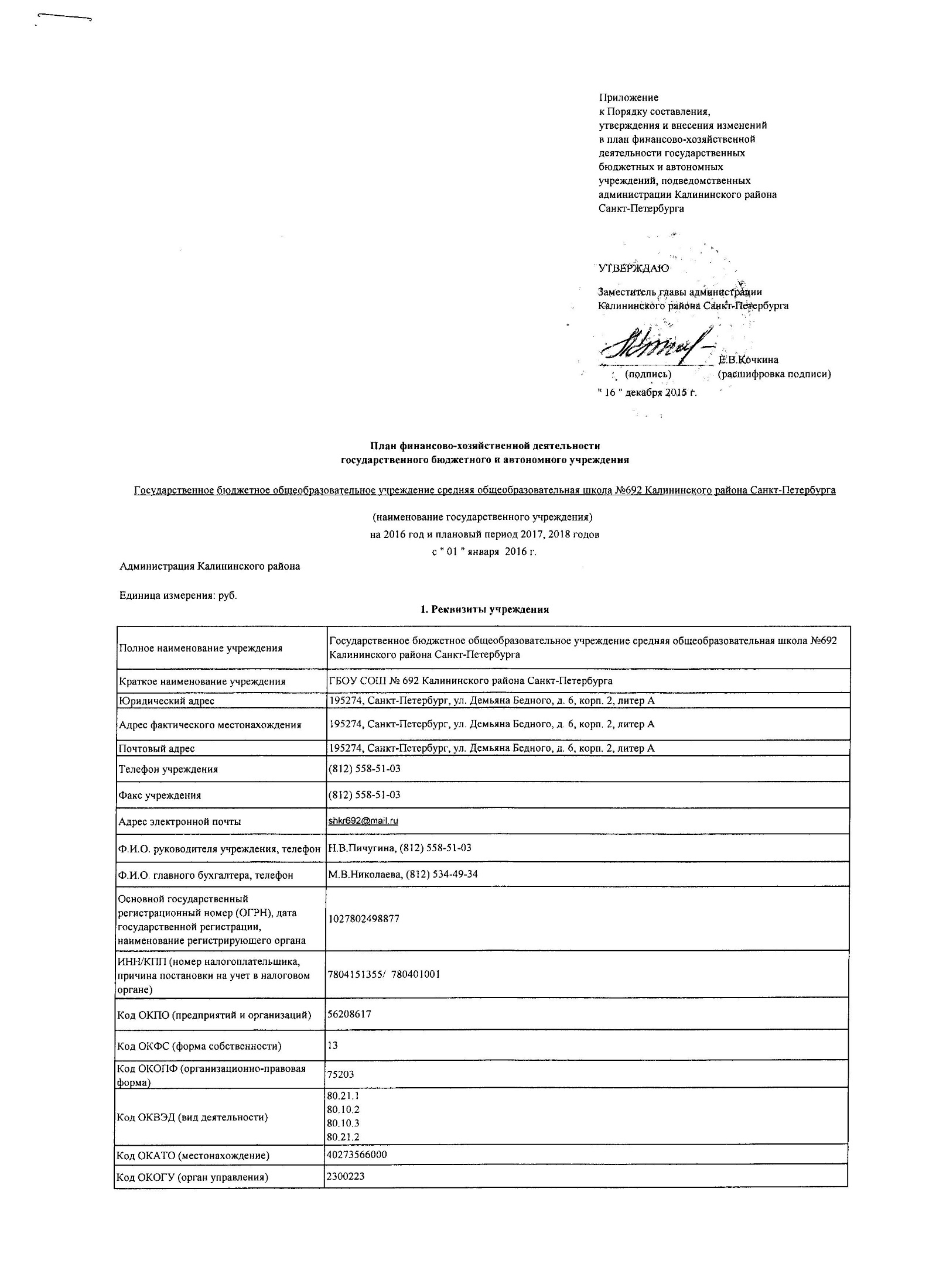 2. Показатели финансового состояния бюджетного (автономного) учреждения:2. Показатели финансового состояния бюджетного (автономного) учреждения:2. Показатели финансового состояния бюджетного (автономного) учреждения:2. Показатели финансового состояния бюджетного (автономного) учреждения:2. Показатели финансового состояния бюджетного (автономного) учреждения:2. Показатели финансового состояния бюджетного (автономного) учреждения:2. Показатели финансового состояния бюджетного (автономного) учреждения:Наименование показателяНаименование показателяНаименование показателяНаименование показателяНаименование показателяСумма, руб.Сумма, руб.11111221. Нефинансовые активы, всего:1. Нефинансовые активы, всего:1. Нефинансовые активы, всего:1. Нефинансовые активы, всего:1. Нефинансовые активы, всего:114 562 091,39114 562 091,39из них:из них:из них:из них:из них:1.1. Общая балансовая стоимость недвижимого государственного имущества, всего1.1. Общая балансовая стоимость недвижимого государственного имущества, всего1.1. Общая балансовая стоимость недвижимого государственного имущества, всего1.1. Общая балансовая стоимость недвижимого государственного имущества, всего1.1. Общая балансовая стоимость недвижимого государственного имущества, всего80 996 214,5680 996 214,56в том числе:в том числе:в том числе:в том числе:в том числе:1.1.1. Стоимость имущества, закрепленного собственником имущества за государственным учреждением на праве оперативного управления1.1.1. Стоимость имущества, закрепленного собственником имущества за государственным учреждением на праве оперативного управления1.1.1. Стоимость имущества, закрепленного собственником имущества за государственным учреждением на праве оперативного управления1.1.1. Стоимость имущества, закрепленного собственником имущества за государственным учреждением на праве оперативного управления1.1.1. Стоимость имущества, закрепленного собственником имущества за государственным учреждением на праве оперативного управления80 996 214,5680 996 214,561.1.1.1. Справочно остаточная стоимость закрепленного собственником имущества за государственным учреждением на праве оперативного управления1.1.1.1. Справочно остаточная стоимость закрепленного собственником имущества за государственным учреждением на праве оперативного управления1.1.1.1. Справочно остаточная стоимость закрепленного собственником имущества за государственным учреждением на праве оперативного управления1.1.1.1. Справочно остаточная стоимость закрепленного собственником имущества за государственным учреждением на праве оперативного управления1.1.1.1. Справочно остаточная стоимость закрепленного собственником имущества за государственным учреждением на праве оперативного управления63 684 900,3663 684 900,361.1.2. Стоимость имущества, приобретенного государственным учреждением за счет доходов, полученных от платной и иной приносящей доход деятельности1.1.2. Стоимость имущества, приобретенного государственным учреждением за счет доходов, полученных от платной и иной приносящей доход деятельности1.1.2. Стоимость имущества, приобретенного государственным учреждением за счет доходов, полученных от платной и иной приносящей доход деятельности1.1.2. Стоимость имущества, приобретенного государственным учреждением за счет доходов, полученных от платной и иной приносящей доход деятельности1.1.2. Стоимость имущества, приобретенного государственным учреждением за счет доходов, полученных от платной и иной приносящей доход деятельности1.1.2.1. Справочно остаточная стоимость закрепленного собственником имущества за государственным учреждением на праве оперативного управления1.1.2.1. Справочно остаточная стоимость закрепленного собственником имущества за государственным учреждением на праве оперативного управления1.1.2.1. Справочно остаточная стоимость закрепленного собственником имущества за государственным учреждением на праве оперативного управления1.1.2.1. Справочно остаточная стоимость закрепленного собственником имущества за государственным учреждением на праве оперативного управления1.1.2.1. Справочно остаточная стоимость закрепленного собственником имущества за государственным учреждением на праве оперативного управления1.2. Общая балансовая стоимость движимого государственного имущества, всего1.2. Общая балансовая стоимость движимого государственного имущества, всего1.2. Общая балансовая стоимость движимого государственного имущества, всего1.2. Общая балансовая стоимость движимого государственного имущества, всего1.2. Общая балансовая стоимость движимого государственного имущества, всего33 565 876,8333 565 876,83в том числе:в том числе:в том числе:в том числе:в том числе:1.2.1. Общая балансовая стоимость особо  ценного движимого имущества, приобретенного государственным учреждением за счет средств бюджета Санкт-Петербурга1.2.1. Общая балансовая стоимость особо  ценного движимого имущества, приобретенного государственным учреждением за счет средств бюджета Санкт-Петербурга1.2.1. Общая балансовая стоимость особо  ценного движимого имущества, приобретенного государственным учреждением за счет средств бюджета Санкт-Петербурга1.2.1. Общая балансовая стоимость особо  ценного движимого имущества, приобретенного государственным учреждением за счет средств бюджета Санкт-Петербурга1.2.1. Общая балансовая стоимость особо  ценного движимого имущества, приобретенного государственным учреждением за счет средств бюджета Санкт-Петербурга15 086 430,7515 086 430,751.2.1.1.  Справочно остаточная стоимость особо  ценного движимого имущества, приобретенного государственным учреждением за счет средств бюджета Санкт-Петербурга1.2.1.1.  Справочно остаточная стоимость особо  ценного движимого имущества, приобретенного государственным учреждением за счет средств бюджета Санкт-Петербурга1.2.1.1.  Справочно остаточная стоимость особо  ценного движимого имущества, приобретенного государственным учреждением за счет средств бюджета Санкт-Петербурга1.2.1.1.  Справочно остаточная стоимость особо  ценного движимого имущества, приобретенного государственным учреждением за счет средств бюджета Санкт-Петербурга1.2.1.1.  Справочно остаточная стоимость особо  ценного движимого имущества, приобретенного государственным учреждением за счет средств бюджета Санкт-Петербурга2 356 992,222 356 992,221.2.2. Общая балансовая стоимость особо  ценного движимого имущества, приобретенного государственным учреждением за счет доходов, полученных от платной и иной приносящей доход деятельности1.2.2. Общая балансовая стоимость особо  ценного движимого имущества, приобретенного государственным учреждением за счет доходов, полученных от платной и иной приносящей доход деятельности1.2.2. Общая балансовая стоимость особо  ценного движимого имущества, приобретенного государственным учреждением за счет доходов, полученных от платной и иной приносящей доход деятельности1.2.2. Общая балансовая стоимость особо  ценного движимого имущества, приобретенного государственным учреждением за счет доходов, полученных от платной и иной приносящей доход деятельности1.2.2. Общая балансовая стоимость особо  ценного движимого имущества, приобретенного государственным учреждением за счет доходов, полученных от платной и иной приносящей доход деятельности1.2.2.1. Справочно остаточная стоимость особо  ценного движимого имущества, приобретенного государственным учреждением за счет доходов, полученных от платной и иной приносящей доход деятельности1.2.2.1. Справочно остаточная стоимость особо  ценного движимого имущества, приобретенного государственным учреждением за счет доходов, полученных от платной и иной приносящей доход деятельности1.2.2.1. Справочно остаточная стоимость особо  ценного движимого имущества, приобретенного государственным учреждением за счет доходов, полученных от платной и иной приносящей доход деятельности1.2.2.1. Справочно остаточная стоимость особо  ценного движимого имущества, приобретенного государственным учреждением за счет доходов, полученных от платной и иной приносящей доход деятельности1.2.2.1. Справочно остаточная стоимость особо  ценного движимого имущества, приобретенного государственным учреждением за счет доходов, полученных от платной и иной приносящей доход деятельности1.3.1. Стоимость прочего имущества, приобретенного государственным учреждением за счет средств бюджета Санкт-Петербурга1.3.1. Стоимость прочего имущества, приобретенного государственным учреждением за счет средств бюджета Санкт-Петербурга1.3.1. Стоимость прочего имущества, приобретенного государственным учреждением за счет средств бюджета Санкт-Петербурга1.3.1. Стоимость прочего имущества, приобретенного государственным учреждением за счет средств бюджета Санкт-Петербурга1.3.1. Стоимость прочего имущества, приобретенного государственным учреждением за счет средств бюджета Санкт-Петербурга18 479 446,0818 479 446,081.3.1.1. Справочно остаточная стоимость прочего имущества, приобретенного государственным учреждением за счет средств бюджета Санкт-Петербурга1.3.1.1. Справочно остаточная стоимость прочего имущества, приобретенного государственным учреждением за счет средств бюджета Санкт-Петербурга1.3.1.1. Справочно остаточная стоимость прочего имущества, приобретенного государственным учреждением за счет средств бюджета Санкт-Петербурга1.3.1.1. Справочно остаточная стоимость прочего имущества, приобретенного государственным учреждением за счет средств бюджета Санкт-Петербурга1.3.1.1. Справочно остаточная стоимость прочего имущества, приобретенного государственным учреждением за счет средств бюджета Санкт-Петербурга565 626,57565 626,571.3.2. Стоимость прочего имущества, приобретенного государственным учреждением за счет доходов, полученных от платной и иной приносящей доход деятельности1.3.2. Стоимость прочего имущества, приобретенного государственным учреждением за счет доходов, полученных от платной и иной приносящей доход деятельности1.3.2. Стоимость прочего имущества, приобретенного государственным учреждением за счет доходов, полученных от платной и иной приносящей доход деятельности1.3.2. Стоимость прочего имущества, приобретенного государственным учреждением за счет доходов, полученных от платной и иной приносящей доход деятельности1.3.2. Стоимость прочего имущества, приобретенного государственным учреждением за счет доходов, полученных от платной и иной приносящей доход деятельности1.3.2.1. Справочно остаточная стоимость прочего имущества, приобретенного государственным учреждением за счет доходов, полученных от платной и иной приносящей доход деятельности1.3.2.1. Справочно остаточная стоимость прочего имущества, приобретенного государственным учреждением за счет доходов, полученных от платной и иной приносящей доход деятельности1.3.2.1. Справочно остаточная стоимость прочего имущества, приобретенного государственным учреждением за счет доходов, полученных от платной и иной приносящей доход деятельности1.3.2.1. Справочно остаточная стоимость прочего имущества, приобретенного государственным учреждением за счет доходов, полученных от платной и иной приносящей доход деятельности1.3.2.1. Справочно остаточная стоимость прочего имущества, приобретенного государственным учреждением за счет доходов, полученных от платной и иной приносящей доход деятельности2. Финансовые активы, всего2. Финансовые активы, всего2. Финансовые активы, всего2. Финансовые активы, всего2. Финансовые активы, всего40 939,6640 939,66из них:из них:из них:из них:из них:2.1. Дебиторская задолженность по выданным авансам, полученным за счет средств бюджета Санкт-Петербурга, всего2.1. Дебиторская задолженность по выданным авансам, полученным за счет средств бюджета Санкт-Петербурга, всего2.1. Дебиторская задолженность по выданным авансам, полученным за счет средств бюджета Санкт-Петербурга, всего2.1. Дебиторская задолженность по выданным авансам, полученным за счет средств бюджета Санкт-Петербурга, всего2.1. Дебиторская задолженность по выданным авансам, полученным за счет средств бюджета Санкт-Петербурга, всего40 723,6640 723,662.2. Дебиторская задолженность по выданным авансам за счет доходов, полученных от платной и иной приносящей доход деятельности, всего2.2. Дебиторская задолженность по выданным авансам за счет доходов, полученных от платной и иной приносящей доход деятельности, всего2.2. Дебиторская задолженность по выданным авансам за счет доходов, полученных от платной и иной приносящей доход деятельности, всего2.2. Дебиторская задолженность по выданным авансам за счет доходов, полученных от платной и иной приносящей доход деятельности, всего2.2. Дебиторская задолженность по выданным авансам за счет доходов, полученных от платной и иной приносящей доход деятельности, всего216,00216,003. Обязательства, всего3. Обязательства, всего3. Обязательства, всего3. Обязательства, всего3. Обязательства, всего1 215 402,151 215 402,15из них:из них:из них:из них:из них:3.1. Просроченная кредиторская задолженность3.1. Просроченная кредиторская задолженность3.1. Просроченная кредиторская задолженность3.1. Просроченная кредиторская задолженность3.1. Просроченная кредиторская задолженность0,000,003.2. Кредиторская задолженность по расчетам с поставщиками и подрядчиками за счет средств бюджета Санкт-Петербурга3.2. Кредиторская задолженность по расчетам с поставщиками и подрядчиками за счет средств бюджета Санкт-Петербурга3.2. Кредиторская задолженность по расчетам с поставщиками и подрядчиками за счет средств бюджета Санкт-Петербурга3.2. Кредиторская задолженность по расчетам с поставщиками и подрядчиками за счет средств бюджета Санкт-Петербурга3.2. Кредиторская задолженность по расчетам с поставщиками и подрядчиками за счет средств бюджета Санкт-Петербурга1 149 620,811 149 620,813.3. Кредиторская задолженность по расчетам с поставщиками и подрядчиками за счет доходов, полученных от платной и иной приносящей доход деятельности, всего3.3. Кредиторская задолженность по расчетам с поставщиками и подрядчиками за счет доходов, полученных от платной и иной приносящей доход деятельности, всего3.3. Кредиторская задолженность по расчетам с поставщиками и подрядчиками за счет доходов, полученных от платной и иной приносящей доход деятельности, всего3.3. Кредиторская задолженность по расчетам с поставщиками и подрядчиками за счет доходов, полученных от платной и иной приносящей доход деятельности, всего3.3. Кредиторская задолженность по расчетам с поставщиками и подрядчиками за счет доходов, полученных от платной и иной приносящей доход деятельности, всего65 781,3465 781,343. Показатели по поступлениям и выплатам бюджетного (автономного) учреждения3. Показатели по поступлениям и выплатам бюджетного (автономного) учреждения3. Показатели по поступлениям и выплатам бюджетного (автономного) учреждения3. Показатели по поступлениям и выплатам бюджетного (автономного) учреждения3. Показатели по поступлениям и выплатам бюджетного (автономного) учреждения3. Показатели по поступлениям и выплатам бюджетного (автономного) учреждения3. Показатели по поступлениям и выплатам бюджетного (автономного) учрежденияНаименование показателяКод по бюджетной классификации и операции сектора государственного управленияВсего, на очередной финансовый год (руб.)По лицевым счетам, открытым учреждению в управлении КазначействаПо счетам, открытым в кредитных организацияхПлановый период (руб.)Плановый период (руб.)Наименование показателяКод по бюджетной классификации и операции сектора государственного управленияВсего, на очередной финансовый год (руб.)По лицевым счетам, открытым учреждению в управлении КазначействаПо счетам, открытым в кредитных организацияхпервый год планового периодавторой год планового периода0220020030 Субсидии бюджетным учреждениям - общеобразовательным школам на финансовое обеспечение выполнения государственного заданиях62 578 300,0062 578 300,000,0069 377 400,0074 210 300,00Планируемый остаток средств на начало планируемого годах0,00Выплаты, всего:62 578 300,0062 578 300,000,0069 377 400,0074 210 300,00в том числе:Оплата труда и начисления на выплаты по оплате труда, всего21055 416 100,0055 416 100,000,0062 057 000,0066 843 700,00из них:Заработная плата21142 566 400,0042 566 400,0047 663 700,0050 008 700,00Прочие выплаты2121 600,001 600,001 200,001 200,00Начисления на выплаты по оплате труда21312 848 100,0012 848 100,0014 392 100,0016 833 800,00Оплата работ, услуг, всего2206 438 700,006 438 700,000,006 846 700,007 308 700,00из них:Услуги связи221355 800,00355 800,00385 000,00411 600,00Транспортные услуги22281 900,0081 900,0088 700,0094 900,00Коммунальные услуги2233 836 500,003 836 500,004 029 600,004 295 500,00Работы, услуги по содержанию имущества2251 543 900,001 543 900,001 674 400,001 790 800,00Прочие работы, услуги226620 600,00620 600,00669 000,00715 900,00Прочие расходы, всего29049 800,0049 800,0054 000,0057 900,00Поступление нефинансовых активов, всего300673 700,00673 700,000,00419 700,000,00из них:Увеличение стоимости основных средств310600 000,00600 000,000,000,00Увеличение стоимости материальных запасов34073 700,0073 700,00419 700,000,00Планируемый остаток средств на конец планируемого годахПоступления от оказания учреждением услуг (выполнения работ), относящихся в соответствии с уставом учреждения к его основным видам деятельности, предоставление которых для физических и юридических лиц осуществляется на платной основе, а также поступлений от иной приносящей доход деятельностих843 900,00843 900,000,00879 300,00908 700,00Планируемый остаток средств на начало планируемого годах0,00Выплаты, всего:843 900,00843 900,000,00879 300,00908 700,00в том числе:Оплата труда и начисления на выплаты по оплате труда, всего210358 400,00358 400,000,00358 400,00358 400,00из них:Заработная плата211275 300,00275 300,00275 300,00275 300,00Начисления на выплаты по оплате труда21383 100,0083 100,0083 100,0083 100,00Социальное обеспечение, всего260395 900,00395 900,000,00431 300,00460 700,00из них:Пособия по социальной помощи населению262395 900,00395 900,00431 300,00460 700,00Поступление нефинансовых активов, всего30089 600,0089 600,000,0089 600,0089 600,00из них:Увеличение стоимости основных средств31044 800,0044 800,0044 800,0044 800,00Увеличение стоимости материальных запасов34044 800,0044 800,0044 800,0044 800,00Планируемый остаток средств на конец планируемого годах